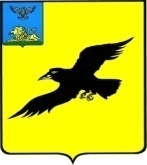 ИЗБИРАТЕЛЬНАЯ КОМИССИЯ ГРАЙВОРОНСКОГО ГОРОДСКОГО ОКРУГА ПОСТАНОВЛЕНИЕИзбирательная комиссия Грайворонского городского округа постановляет:	1. Назначить Таран Максима Юрьевича, 1989 года рождения, образование высшее, учителя МБОУ «Головчинская СОШ с углубленным изучением отдельных предметов», рекомендованного для назначения в состав комиссии политической партией «Возрождение аграрной России», председателем участковой избирательной комиссии № 493 Головчинской сельской территории.	2. Направить настоящее постановление в Избирательную комиссию Белгородской области, разместить на официальном сайте Администрации Грайворонского городского округа в разделе «Избирательная комиссия» в информационно-телекоммуникационной сети «Интернет».3. Контроль за исполнением настоящего постановления возложить на секретаря Избирательной комиссии Грайворонского городского округа Л.А. Угольникову.	Председатель    Избирательной комиссииГрайворонского городского округа                                С.В. Краснокутский 	Секретарь    Избирательной комиссииГрайворонского городского округа                                 Л.А. Угольникова 26 августа 2021 года № 70/429-1О назначении председателем участковой избирательной комиссии № 493 Максима Юрьевича Таран. 